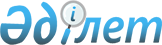 О внесении изменений в решение XXV-й сессии маслихата города Алматы VI-го созыва от 13 декабря 2017 года № 182 "О бюджете города Алматы на 2018-2020 годы"
					
			С истёкшим сроком
			
			
		
					Решение внеочередной ХХXV сессии маслихата города Алматы VI созыва от 28 сентября 2018 года № 274. Зарегистрировано в Департаменте юстиции города Алматы 5 октября 2018 года № 1502. Прекращено действие в связи с истечением срока
      В соответствии с пунктом 4 статьи 106 Бюджетного Кодекса Республики Казахстан от 4 декабря 2008 года, статьями 6, 7 Закона Республики Казахстан от 23 января 2001 года "О местном государственном управлении и самоуправлении в Республике Казахстан", по инициативе депутатов, маслихат города Алматы VI-го созыва РЕШИЛ:
      1. Внести в решение XXV-й сессии маслихата города Алматы VI-го созыва от 13 декабря 2017 года № 182 "О бюджете города Алматы на 2018-2020 годы" (зарегистрировано в Реестре государственной регистрации нормативных правовых актов за № 1440, опубликовано 29 декабря 2017 года в газете "Алматы ақшамы" № 158 и 29 декабря 2017 года в газете "Вечерний Алматы" № 165) с изменениями, внесенными решением XXVII-й сессии маслихата города Алматы VI-го созыва от 17 апреля 2018 года № 200 "О внесении изменений в решение XXV-й сессии маслихата города Алматы VI-го созыва от 13 декабря 2017 года № 182 "О бюджете города Алматы на 2018-2020 годы" (зарегистрировано в Реестре государственной регистрации нормативных правовых актов за № 1469, опубликовано 21 апреля 2018 года в газете "Алматы ақшамы" № 46 и 21 апреля 2018 года в газете "Вечерний Алматы" № 50-51), XXVIII-й сессии маслихата города Алматы VI-го созыва от 24 мая 2018 года № 228 "О внесении изменений в решение XXV-й сессии маслихата города Алматы VI-го созыва от 13 декабря 2017 года № 182 "О бюджете города Алматы на 2018-2020 годы" (зарегистрировано в Реестре государственной регистрации нормативных правовых актов за № 1480, опубликовано 5 июня 2018 года в газете "Алматы ақшамы" № 64 и 5 июня 2018 года в газете "Вечерний Алматы" № 71-72), XXX-й сессии маслихата города Алматы VI-го созыва от 17 июля 2018 года № 240 "О внесении изменений в решение XXV-й сессии маслихата города Алматы VI-го созыва от 13 декабря 2017 года № 182 "О бюджете города Алматы на 2018-2020 годы" (зарегистрировано в Реестре государственной регистрации нормативных правовых актов за № 1492, опубликовано 28 июля 2018 года в газете "Алматы ақшамы" № 85 и 28 июля 2018 года в газете "Вечерний Алматы" № 92-93) следующие изменения:
      в пункте 1:
      в подпункте 1):
      цифры "473 911 458" заменить цифрами "476 271 168,4";
      в строке "неналоговым поступлениям" цифры "5 076 257" заменить цифрами "5 642 557,4";
      в строке "поступлениям от продажи основного капитала" цифры "6 177 089" заменить цифрами "7 970 499".
      в подпункте 2):
      цифры "490 324 631,5" заменить цифрами "493 356 693,9".
      в подпункте 4):
      цифры "21 709 247" заменить цифрами "21 036 895".
      в пункте 6 цифры "9 985 507" заменить цифрами "10 200 220";
      в пункте 7 цифры "2 910 223" заменить цифрами "2 865 658";
      в пункте 8 цифры "16 638 182" заменить цифрами "16 672 198";
      в пункте 9 цифры "104 713 669" заменить цифрами "104 760 004";
      в пункте 10 цифры "17 954 734" заменить цифрами "17 791 208";
      в пункте 11 цифры "19 108 615" заменить цифрами "19 757 105";
      в пункте 12 цифры "98 043 217" заменить цифрами "98 176 052";
      в пункте 13 цифры "22 168 715" заменить цифрами "23 020 565";
      в пункте 14 цифры "6 142 052" заменить цифрами "5 666 860";
      в пункте 15 цифры "14 346 228" заменить цифрами "14 012 780";
      в пункте 16 цифры "6 567 814" заменить цифрами "6 530 676";
      в пункте 17 цифры "55 523 888" заменить цифрами "56 307 026";
      в пункте 18 цифры "29 667 881" заменить цифрами "30 970 830".
      2. Приложение 1 к указанному решению изложить в новой редакции согласно приложению к данному решению.
      3. Аппарату Маслихата города Алматы обеспечить государственную регистрацию настоящего решения в органах юстиции с последующим опубликованием в официальных периодических печатных изданиях, а также в Эталонном контрольном банке нормативных правовых актов Республики Казахстан и на интернет-ресурсе.
      4. Контроль за исполнением настоящего решения возложить на председателя постоянной комиссии по экономике и бюджету маслихата города Алматы Козлова С.А. и заместителя акима города Алматы Жунусову А.А. (по согласованию).
      5. Настоящее решение вводится в действие с 1 января 2018 года. Бюджет города Алматы на 2018 год
					© 2012. РГП на ПХВ «Институт законодательства и правовой информации Республики Казахстан» Министерства юстиции Республики Казахстан
				
      Председатель внеочереднойXXXV-й сессии маслихата городаАлматы VI-го созыва

Н. Мухамед-Рахимов

      Исполняющий обязанностисекретаря маслихата городаАлматы VI-го созыва

К. Авершин
Приложение 1
к решению внеочередной
XXXV-й сессии маслихата
города Алматы VI-го созыва
от 28 сентября 2018 года № 274Приложение 1
к решению XXV-й сессии
маслихата города
Алматы VI-го созыва
от 13 декабря 2017 года № 182
Категория
Категория
Категория
Категория
Категория
Сумма, тыс.тенге
Класс
Класс
Класс
Класс
Наименование
Наименование
Сумма, тыс.тенге
Подкласс
Подкласс
Подкласс
Подкласс
Подкласс
Сумма, тыс.тенге
Специфика
Специфика
Специфика
Сумма, тыс.тенге 1 1 1 1 1 1 2 2 3
I. Доходы
I. Доходы
476 271 168,4
1
Налоговые поступления
Налоговые поступления
402 840 554
01
01
Подоходный налог 
Подоходный налог 
207 152 269
2
2
Индивидуальный подоходный налог
Индивидуальный подоходный налог
207 152 269
03
03
Социальный налог
Социальный налог
131 500 000
1
1
Социальный налог
Социальный налог
131 500 000
04
04
Налоги на собственность
Налоги на собственность
39 519 026
1
1
Налоги на имущество
Налоги на имущество
24 840 252
3
3
Земельный налог
Земельный налог
3 213 072
4
4
Налог на транспортные средства
Налог на транспортные средства
11 461 780
5
5
Единый земельный налог
Единый земельный налог
3 922
05
05
Внутренние налоги на товары, работы и услуги
Внутренние налоги на товары, работы и услуги
19 899 259
2
2
Акцизы
Акцизы
10 771 402
3
3
Поступления за использование природных и других ресурсов
Поступления за использование природных и других ресурсов
2 222 078
4
4
Сборы за ведение предпринимательской и профессиональной деятельности
Сборы за ведение предпринимательской и профессиональной деятельности
6 450 363
5
5
Налог на игорный бизнес
Налог на игорный бизнес
455 416
08
08
Обязательные платежи, взимаемые за совершение юридически значимых действий и(или) выдачу документов уполномоченными на то государственными органами или должностными лицами
Обязательные платежи, взимаемые за совершение юридически значимых действий и(или) выдачу документов уполномоченными на то государственными органами или должностными лицами
4 770 000
1
1
Государственная пошлина
Государственная пошлина
4 770 000
2
Неналоговые поступления
Неналоговые поступления
5 642 557,4
01
01
Доходы от государственной собственности
Доходы от государственной собственности
989 928
1
1
Поступления части чистого дохода государственных предприятий
Поступления части чистого дохода государственных предприятий
59 461 1 1 1 1 1 1 2 2 3
4
4
Доходы на доли участия в юридических лицах, находящиеся в государственной собственности
Доходы на доли участия в юридических лицах, находящиеся в государственной собственности
43 128
5
5
Доходы от аренды имущества, находящегося в государственной собственности
Доходы от аренды имущества, находящегося в государственной собственности
876 600
7
7
Вознаграждения по кредитам, выданным из государственного бюджета
Вознаграждения по кредитам, выданным из государственного бюджета
10 739
04
04
Штрафы, пени, санкции, взыскания, налагаемые государственными учреждениями, финансируемыми из государственного бюджета, а также содержащимися и финансируемыми из бюджета (сметы расходов) Национального Банка Республики Казахстан
Штрафы, пени, санкции, взыскания, налагаемые государственными учреждениями, финансируемыми из государственного бюджета, а также содержащимися и финансируемыми из бюджета (сметы расходов) Национального Банка Республики Казахстан
3 020 203
1
1
Штрафы, пени, санкции, взыскания, налагаемые государственными учреждениями, финансируемыми из государственного бюджета, а также содержащимися и финансируемыми из бюджета (сметы расходов) Национального Банка Республики Казахстан, за исключением поступлений от организаций нефтяного сектора 
Штрафы, пени, санкции, взыскания, налагаемые государственными учреждениями, финансируемыми из государственного бюджета, а также содержащимися и финансируемыми из бюджета (сметы расходов) Национального Банка Республики Казахстан, за исключением поступлений от организаций нефтяного сектора 
3 020 203 
06
06
Прочие неналоговые поступления
Прочие неналоговые поступления
1 632 426,4
1
1
Прочие неналоговые поступления
Прочие неналоговые поступления
1 632 426,4
3
Поступления от продажи основного капитала
Поступления от продажи основного капитала
7 970 499 
01
01
Продажа государственного имущества, закрепленного за государственными учреждениями
Продажа государственного имущества, закрепленного за государственными учреждениями
5 226 795
1
1
Продажа государственного имущества, закрепленного за государственными учреждениями
Продажа государственного имущества, закрепленного за государственными учреждениями
5 226 795
03
03
Продажа земли и нематериальных активов
Продажа земли и нематериальных активов
2 743 704 
1
1
Продажа земли 
Продажа земли 
2 311 412 
2
2
Продажа нематериальных активов
Продажа нематериальных активов
432 292 
4
Поступления трансфертов
Поступления трансфертов
59 817 558
02
02
Трансферты из вышестоящих органов государственного управления
Трансферты из вышестоящих органов государственного управления
59 817 558
1
1
Трансферты из республиканского бюджета
Трансферты из республиканского бюджета
59 817 558
Функциональная группа
Функциональная группа
Функциональная группа
Функциональная группа
Функциональная группа
Функциональная группа
Функциональная группа
Функциональная группа
Сумма, тыс.тенге
Функциональная подгруппа 
Функциональная подгруппа 
Функциональная подгруппа 
Функциональная подгруппа 
Функциональная подгруппа 
Функциональная подгруппа 
Сумма, тыс.тенге
Администратор бюджетных программ
Администратор бюджетных программ
Администратор бюджетных программ
Администратор бюджетных программ
Сумма, тыс.тенге
Наименование
Сумма, тыс.тенге
II. Затраты
493 356 693,9
01
01
Государственные услуги общего характера
10 200 220
111
111
Аппарат маслихата города республиканского значения, столицы
74 627
001
Услуги по обеспечению деятельности маслихата города республиканского значения, столицы
73 994
003
Капитальные расходы государственного органа
633 1 1 1 1 1 1 1 2 3
121
121
Аппарат акима города республиканского значения, столицы
2 102 332
001
Услуги по обеспечению деятельности акима города республиканского значения, столицы
1 667 038
003
Капитальные расходы государственного органа
374 397
013
Обеспечение деятельности Ассамблеи народа Казахстана города республиканского значения, столицы
60 897
123
123
Аппарат акима района в городе, города районного значения, поселка, села, сельского округа
1 472 730
001
Услуги по обеспечению деятельности акима района в городе, города районного значения, поселка, села, сельского округа
1 414 457
022
Капитальные расходы государственного органа
58 273
379
379
Ревизионная комиссия города республиканского значения, столицы
273 273
001
Услуги по обеспечению деятельности ревизионной комиссии города республиканского значения, столицы
255 355
003
Капитальные расходы государственного органа
17 918
356
356
Управление финансов города республиканского значения, столицы
396 987
001
Услуги по реализации государственной политики в области исполнения местного бюджета и управления коммунальной собственностью
286 640
003
Проведение оценки имущества в целях налогообложения
60 218
010
Приватизация, управление коммунальным имуществом, постприватизационная деятельность и регулирование споров, связанных с этим
5 829
011
Учет, хранение, оценка и реализация имущества, поступившего в коммунальную собственность
37 459
014
Капитальные расходы государственного органа
6 841
357
357
Управление экономики и бюджетного планирования города республиканского значения, столицы
453 699
001
Услуги по реализации государственной политики в области формирования и развития экономической политики, системы государственного планирования 
440 072
004
Капитальные расходы государственного органа
13 627
369
369
Управление по делам религий города республиканского значения, столицы
429 793
001
Услуги по реализации государственной политики в области религиозной деятельности на местном уровне
409 779
003
Капитальные расходы государственного органа 
4 014
005
Изучение и анализ религиозной ситуации в регионе
16 000 1 1 1 1 1 1 1 2 3
373
373
Управление строительства города республиканского значения, столицы
4 996 779
061
Развитие объектов государственных органов
4 996 779
02
02
Оборона
2 865 658
121
121
Аппарат акима города республиканского значения, столицы
85 933
010
Мероприятия в рамках исполнения всеобщей воинской обязанности
69 533
011
Подготовка территориальной обороны и территориальная оборона города республиканского значения, столицы
16 400
121
121
Аппарат акима города республиканского значения, столицы
1 454 237
014
Предупреждение и ликвидация чрезвычайных ситуаций масштаба города республиканского значения, столицы
1 177 201
015
Проведение работ по инженерной защите населения, объектов и территорий от природных стихийных бедствий 
277 036
373
373
Управление строительства города республиканского значения, столицы
44 290
030
Развитие объектов мобилизационной подготовки и чрезвычайных ситуаций
44 290
387
387
Территориальный орган, уполномоченных органов в области чрезвычайных ситуаций природного и техногенного характера, Гражданской обороны, финансируемый из бюджета города республиканского значения, столицы
1 281 198
003
Капитальные расходы территориального органа и подведомственных государственных учреждений
966 926
004
Мероприятия гражданской обороны города республиканского значения, столицы
314 272
03
03
Общественный порядок, безопасность, правовая, судебная, уголовно-исполнительная деятельность
16 672 198
352
352
Исполнительный орган внутренних дел, финансируемый из бюджета города республиканского значения, столицы
12 877 993
001
Услуги по реализации государственной политики в области обеспечения охраны общественного порядка и безопасности на территории города республиканского значения, столицы
10 966 501
003
Поощрение граждан, участвующих в охране общественного порядка
18 000
007
Капитальные расходы государственного органа
1 695 036
012
Услуги по размещению лиц, не имеющих определенного места жительства и документов
108 294 1 1 1 1 1 1 1 2 3
013
Организация содержания лиц, арестованных в административном порядке
38 988
014
Организация содержания служебных животных 
51 174
373
373
Управление строительства города республиканского значения, столицы
313 394
021
Строительство объектов общественного порядка и безопасности
313 394
348
348
Управление пассажирского транспорта и автомобильных дорог города республиканского значения, столицы
3 480 811
004
Обеспечение безопасности дорожного движения в населенных пунктах
3 480 811
04
04
Образование
104 760 004
123
123
Аппарат акима района в городе, города районного значения, поселка, села, сельского округа
17 772 466
004
Обеспечение деятельности организаций дошкольного воспитания и обучения
1 825 645
041
Реализация государственного образовательного заказа в дошкольных организациях образования
15 946 821
373
373
Управление строительства города республиканского значения, столицы
3 848 272
006
Сейсмоусиление детских дошкольных организаций в городе Алматы
59 154
037
Строительство и реконструкция объектов дошкольного воспитания и обучения
3 789 118
360
360
Управление образования города республиканского значения, столицы
49 973 976
003
Общеобразовательное обучение
43 881 342
004
Общеобразовательное обучение по специальным образовательным программам
2 580 467
005
Общеобразовательное обучение одаренных детей в специализированных организациях образования
1 853 967
008
Дополнительное образование для детей
1 635 573
019
Присуждение грантов государственным учреждениям образования города республиканского значения, столицы за высокие показатели работы
22 627
373
373
Управление строительства города республиканского значения, столицы
8 524 862
027
Сейсмоусиление организаций среднего образования в городе Алматы
2 957 560
028
Строительство и реконструкция объектов начального, основного среднего и общего среднего образования
5 567 302
381
381
Управление физической культуры и спорта города республиканского значения, столицы
2 614 518
006
Дополнительное образование для детей и юношества по спорту
2 085 990 1 1 1 1 1 1 1 2 3
007
Общеобразовательное обучение одаренных в спорте детей в специализированных организациях образования
528 528
353
353
Управление здравоохранения города республиканского значения, столицы
305 937
043
Подготовка специалистов в организациях технического и профессионального, послесреднего образования
305 937
360
360
Управление образования города республиканского значения, столицы
12 930 972
018
Организация профессионального обучения
19 206
024
Подготовка специалистов в организациях технического и профессионального образования
12 911 766
352
352
Исполнительный орган внутренних дел, финансируемый из бюджета города республиканского значения, столицы
2 347
006
Повышение квалификации и переподготовка кадров
2 347
353
353
Управление здравоохранения города республиканского значения, столицы
244 459
003
Повышение квалификации и переподготовка кадров
244 459
360
360
Управление образования города республиканского значения, столицы
2 127 245
038
Повышение квалификации, подготовка и переподготовка кадров в рамках Программы развития продуктивной занятости и массового предпринимательства
2 127 245
360
360
Управление образования города республиканского значения, столицы
6 414 950
001
Услуги по реализации государственной политики на местном уровне в области образования 
219 620
006
Информатизация системы образования в государственных учреждениях образования города республиканского значения, столицы
1 491 153
007
Приобретение и доставка учебников, учебно-методических комплексов для государственных учреждений образования города республиканского значения, столицы
2 989 309
009
Проведение школьных олимпиад, внешкольных мероприятий и конкурсов масштаба города республиканского значения, столицы
369 211
011
Капитальные расходы государственного органа
11 966
013
Обследование психического здоровья детей и подростков и оказание психолого-медико-педагогической консультативной помощи населению
279 049
014
Реабилитация и социальная адаптация детей и подростков с проблемами в развитии
124 478 1 1 1 1 1 1 1 2 3
021
Ежемесячные выплаты денежных средств опекунам (попечителям) на содержание ребенка-сироты (детей-сирот), и ребенка (детей), оставшегося без попечения родителей
274 171
027
Выплата единовременных денежных средств казахстанским гражданам, усыновившим (удочерившим) ребенка (детей)-сироту и ребенка (детей), оставшегося без попечения родителей
7 215
067
Капитальные расходы подведомственных государственных учреждений и организаций
648 778
05
05
Здравоохранение
17 791 208
353
353
Управление здравоохранения города республиканского значения, столицы
1 776 987
006
Услуги по охране материнства и детства
220 607
007
Пропаганда здорового образа жизни
209 409
041
Дополнительное обеспечение гарантированного объема бесплатной медицинской помощи по решению местных представительных органов города республиканского значения, столицы
1 346 459
042
Проведение медицинской организацией мероприятий, снижающих половое влечение, осуществляемые на основании решения суда
512
373
373
Управление строительства города республиканского значения, столицы
7 324 115
009
Сейсмоусиление объектов здравоохранения в городе Алматы
89 458
038
Строительство и реконструкция объектов здравоохранения
7 234 657
353
353
Управление здравоохранения города республиканского значения, столицы
2 652 045
027
Централизованный закуп и хранение вакцин и других медицинских иммунобиологических препаратов для проведения иммунопрофилактики населения
2 652 045
353
353
Управление здравоохранения города республиканского значения, столицы
198 874
039
Оказание амбулаторно-поликлинических услуг и медицинских услуг субъектами сельского здравоохранения, за исключением оказываемой за счет средств республиканского бюджета, и оказание услуг Call-центрами
198 874
353
353
Управление здравоохранения города республиканского значения, столицы
31 148
029
Базы спецмедснабжения города республиканского значения, столицы
31 148
353
353
Управление здравоохранения города республиканского значения, столицы
5 808 039 1 1 1 1 1 1 1 2 3
001
Услуги по реализации государственной политики на местном уровне в области здравоохранения
244 770
008
Реализация мероприятий по профилактике и борьбе со СПИД в Республике Казахстан
74 568
016
Обеспечение граждан бесплатным или льготным проездом за пределы населенного пункта на лечение
5 023
018
Информационно-аналитические услуги в области здравоохранения
136 411
030
Капитальные расходы государственного органа
10 973
033
Капитальные расходы медицинских организаций здравоохранения
5 336 294
06
06
Социальная помощь и социальное обеспечение
19 757 105
355
355
Управление занятости и социальных программ города республиканского значения, столицы
2 873 235
002
Предоставление специальных социальных услуг для престарелых и инвалидов в медико-социальных учреждениях (организациях) общего типа, в центрах оказания специальных социальных услуг, в центрах социального обслуживания
507 413
006
Государственная адресная социальная помощь
528 452
020
Предоставление специальных социальных услуг для инвалидов с психоневрологическими заболеваниями, в психоневрологических медико-социальных учреждениях (организациях), в центрах оказания специальных социальных услуг, в центрах социального обслуживания
1 054 101
021
Предоставление специальных социальных услуг для престарелых, инвалидов, в том числе детей-инвалидов, в реабилитационных центрах
264 760
022
Предоставление специальных социальных услуг для детей-инвалидов с психоневрологическими патологиями в детских психоневрологических медико-социальных учреждениях (организациях), в центрах оказания специальных социальных услуг, в центрах социального обслуживания
518 509
360
360
Управление образования города республиканского значения, столицы
817 119
016
Социальное обеспечение сирот, детей, оставшихся без попечения родителей
737 360
037
Социальная реабилитация
79 759
373
373
Управление строительства города республиканского значения, столицы
1 715 791
039
Строительство и реконструкция объектов социального обеспечения
1 715 791
123
123
Аппарат акима района в городе, города районного значения, поселка, села, сельского округа
412 314 1 1 1 1 1 1 1 2 3
003
Оказание социальной помощи нуждающимся гражданам на дому
412 314
348
348
Управление пассажирского транспорта и автомобильных дорог города республиканского значения, столицы
4 525 007
017
Социальная поддержка отдельных категорий граждан в виде льготного, бесплатного проезда на городском общественном транспорте (кроме такси) по решению местных представительных органов
4 525 007
355
355
Управление занятости и социальных программ города республиканского значения, столицы
7 213 190
003
Программа занятости
2 088 067
007
Оказание жилищной помощи
45 964
008
Социальная помощь отдельным категориям нуждающихся граждан по решениям местных представительных органов
1 159 712
009
Социальная поддержка инвалидов
1 875 349
015
Обеспечение нуждающихся инвалидов обязательными гигиеническими средствами, предоставление социальных услуг индивидуального помощника для инвалидов первой группы, имеющих затруднение в передвижении, и специалиста жестового языка для инвалидов по слуху в соответствии с индивидуальной программой реабилитации инвалида
1 371 890
016
Социальная адаптация лиц, не имеющих определенного местожительства
132 150
018
Оказание социальной помощи нуждающимся гражданам на дому
195 627
030
Обеспечение деятельности центров занятости
344 431
355
355
Управление занятости и социальных программ города республиканского значения, столицы
2 040 695
001
Услуги по реализации государственной политики на местном уровне в области обеспечения занятости и реализации социальных программ для населения
772 032
013
Оплата услуг по зачислению, выплате и доставке пособий и других социальных выплат
19 324
019
Размещение государственного социального заказа в неправительственных организациях
531 876
026
Капитальные расходы государственного органа
35 213
028
Услуги лицам из групп риска, попавшим в сложную ситуацию вследствие насилия или угрозы насилия
92 962
045
Реализация Плана мероприятий по обеспечению прав и улучшению качества жизни инвалидов в Республике Казахстан на 2012-2018 годы
357 942
053
Услуги по замене и настройке речевых процессоров к кохлеарным имплантам
180 600 1 1 1 1 1 1 1 2 3
067
Капитальные расходы подведомственных государственных учреждений и организаций
50 746
362
362
Управление внутренней политики города республиканского значения, столицы
26 780
077
Реализация Плана мероприятий по обеспечению прав и улучшению качества жизни инвалидов в Республике Казахстан на 2012-2018 годы
26 780
388
388
Управление государственной инспекции труда и миграции города республиканского значения, столицы
132 974
001
Услуги по реализации государственной политики в области миграции и регулирования трудовых отношений на местном уровне
122 802
003
Капитальные расходы государственного органа
10 172
07
07
Жилищно-коммунальное хозяйство
98 176 052
351
351
Управление земельных отношений города республиканского значения, столицы
6 382 509
010
Изъятие, в том числе путем выкупа, земельных участков для государственных надобностей и связанное с этим отчуждение недвижимого имущества
6 382 509
355
355
Управление занятости и социальных программ города республиканского значения, столицы
71 346
031
Ремонт объектов городов в рамках Программы развития продуктивной занятости и массового предпринимательства
71 346
371
371
Управление энергетики и коммунального хозяйства города республиканского значения, столицы
2 741 243
008
Проектирование, развитие и (или) обустройство инженерно-коммуникационной инфраструктуры
2 741 243
373
373
Управление строительства города республиканского значения, столицы
18 778 312
012
Проектирование и (или) строительство, реконструкция жилья коммунального жилищного фонда
10 376 062
017
Проектирование, развитие и (или) обустройство инженерно-коммуникационной инфраструктуры
8 402 250
383
383
Управление жилья и жилищной инспекции города республиканского значения, столицы
636 607
001
Услуги по реализации государственной политики по вопросам жилья, в области жилищного фонда на местном уровне
431 168
007
Капитальные расходы государственного органа 
5 439
009
Изготовление технических паспортов на объекты кондоминиумов
200 000 1 1 1 1 1 1 1 2 3
354
354
Управление природных ресурсов и регулирования природопользования города республиканского значения, столицы
152 000
017
Развитие благоустройства города
152 000
371
371
Управление энергетики и коммунального хозяйства города республиканского значения, столицы
15 575 950
001
Услуги по реализации государственной политики на местном уровне в области энергетики и коммунального хозяйства
151 244
004
Газификация населенных пунктов
315
005
Развитие коммунального хозяйства
25 896
007
Развитие системы водоснабжения и водоотведения
14 615 991
028
Организация эксплуатации тепловых сетей, находящихся в коммунальной собственности города республиканского значения, столицы
782 504
373
373
Управление строительства города республиканского значения, столицы
18 119 029
013
Развитие благоустройства города
18 119 029
123
123
Аппарат акима района в городе, города районного значения, поселка, села, сельского округа
35 639 055
008
Освещение улиц населенных пунктов
4 029 484
009
Обеспечение санитарии населенных пунктов
10 345 756 
010
Содержание мест захоронений и погребение безродных
236 000
011
Благоустройство и озеленение населенных пунктов
21 027 815
371
371
Управление энергетики и коммунального хозяйства города республиканского значения, столицы 
80 001
041
Проведение профилактической дезинсекции и дератизации (за исключением дезинсекции и дератизации на территории природных очагов инфекционных и паразитарных заболеваний, а также в очагах инфекционных и паразитарных заболеваний)
80 001
08
08
Культура, спорт, туризм и информационное пространство
23 020 565
123
123
Аппарат акима района в городе, города районного значения, поселка, села, сельского округа
117 624
006
Поддержка культурно-досуговой работы на местном уровне
117 624
347
347
Управление культуры и архивов города республиканского значения, столицы
7 240 564
004
Поддержка культурно-досуговой работы
5 166 026
005
Обеспечение сохранности историко-культурного наследия и доступа к ним
371 463 1 1 1 1 1 1 1 2 3
006
Увековечение памяти деятелей государства
1 000
007
Поддержка театрального и музыкального искусства
936 173
008
Обеспечение функционирования зоопарков и дендропарков
765 902
373
373
Управление строительства города республиканского значения, столицы
340 474
014
Развитие объектов культуры
340 474
373
373
Управление строительства города республиканского значения, столицы
214 122
015
Развитие объектов спорта 
214 122
381
381
Управление физической культуры и спорта города республиканского значения, столицы
9 293 529
001
Услуги по реализации государственной политики на местном уровне в сфере физической культуры и спорта
62 524
002
Проведение спортивных соревнований на местном уровне
2 586 486
003
Подготовка и участие членов сборных команд по различным видам спорта на республиканских и международных спортивных соревнованиях
5 457 827
016
Обеспечение функционирования государственных городских спортивных организаций 
1 186 692
347
347
Управление культуры и архивов города республиканского значения, столицы 
745 887
009
Обеспечение функционирования городских библиотек
454 542
010
Обеспечение сохранности архивного фонда
291 345
362
362
Управление внутренней политики города республиканского значения, столицы
1 941 672
005
Услуги по проведению государственной информационной политики 
1 941 672
363
363
Управление по развитию языков города республиканского значения, столицы
150 899
001
Услуги по реализации государственной политики на местном уровне в области развития языков
65 629
002
Развитие государственного языка и других языков народа Казахстана
85 270
399
399
Управление туризма и внешних связей города республиканского значения, столицы
1 701 468
001
Услуги по реализации государственной политики на местном уровне в сфере туризма и внешних связей
129 488
002
Регулирование туристской деятельности
1 564 517
004
Капитальные расходы государственного органа
7 463
347
347
Управление культуры и архивов города республиканского значения, столицы
233 251
001
Услуги по реализации государственной политики на местном уровне в области культуры и архивов
94 737
003
Капитальные расходы государственного органа
4 826 1 1 1 1 1 1 1 2 3
032
Капитальные расходы подведомственных государственных учреждений и организаций
133 688
362
362
Управление внутренней политики города республиканского значения, столицы
610 726
001
Услуги по реализации государственной, внутренней политики на местном уровне 
601 349
032
Капитальные расходы подведомственных государственных учреждений и организаций
9 377
377
377
Управление по вопросам молодежной политики города республиканского значения, столицы
430 349
001
Услуги по реализации государственной политики на местном уровне по вопросам молодежной политики
77 902
004
Капитальные расходы государственного органа
4 372
005
Реализация мероприятий в сфере молодежной политики
348 075
09
09
Топливно-энергетический комплекс и недропользование
5 666 860
371
371
Управление энергетики и коммунального хозяйства города республиканского значения, столицы
5 617 712
012
Развитие теплоэнергетической системы
5 617 712
371
371
Управление энергетики и коммунального хозяйства города республиканского значения, столицы
49 148
029
Развитие газотранспортной системы
49 148
10
10
Сельское, водное, лесное, рыбное хозяйство, особо охраняемые природные территории, охрана окружающей среды и животного мира, земельные отношения
14 012 780
349
349
Управление сельского хозяйства и ветеринарии города реcпубликанского значения, столицы
4 661 194
001
Услуги по реализации государственной политики
на местном уровне в сфере сельского хозяйства и ветеринарии
222 966
003
Капитальные расходы государственного органа
24 290
010
Обеспечение функционирования скотомогильников (биотермических ям)
13 000
011
Возмещение владельцам стоимости изымаемых и уничтожаемых больных животных, продуктов и сырья животного происхождения
2 401
016
Проведение противоэпизоотических мероприятий
207 814
018
Проведение мероприятий по идентификации сельскохозяйственных животных
30 835
021
Мероприятия по борьбе с вредными организмами сельскохозяйственных животных
9 016
025
Организация отлова и уничтожения бродячих собак и кошек
159 073 1 1 1 1 1 1 1 2 3
043
Государственный учет и регистрация тракторов, прицепов к ним, самоходных сельскохозяйственных, мелиоративных и дорожно-строительных машин и механизмов
4 291
050
Возмещение части расходов, понесенных субъектом агропромышленного комплекса, при инвестиционных вложениях
1 000 000
055
Субсидирование процентной ставки по кредитным и лизинговым обязательствам в рамках направления по финансовому оздоровлению субъектов агропромышленного комплекса
1 279 942
056
Субсидирование ставок вознаграждения при кредитовании, а также лизинге на приобретение сельскохозяйственных животных, техники и технологического оборудования
1 707 566
354
354
Управление природных ресурсов и регулирования природопользования города республиканского значения, столицы
485 219
009
Обеспечение функционирования водохозяйственных сооружений, находящихся в коммунальной собственности
485 219
354
354
Управление природных ресурсов и регулирования природопользования города республиканского значения, столицы
8 427 890
001
Услуги по реализации государственной политики в сфере охраны окружающей среды на местном уровне
131 864
004
Мероприятия по охране окружающей среды
5 093 496
005
Развитие объектов охраны окружающей среды
2 866 170
006
Содержание и защита особо охраняемых природных территорий
304 943
012
Капитальные расходы государственного органа 
1 900
032
Капитальные расходы подведомственных государственных учреждений и организаций
29 517
351
351
Управление земельных отношений города республиканского значения, столицы
346 985
001
Услуги по реализации государственной политики в области регулирования земельных отношений на территории города республиканского значения, столицы
155 638
003
Регулирование земельных отношений
181 977
008
Капитальные расходы государственного органа
9 370
391
391
Управление по контролю за использованием и охраной земель города республиканского значения, столицы
91 492
001
Услуги по реализации государственной политики на местном уровне в сфере контроля за использованием и охраной земель
76 601 1 1 1 1 1 1 1 2 3
003
Капитальные расходы государственного органа 
14 891
11
11
Промышленность, архитектурная, градостроительная и строительная деятельность
6 530 676
365
365
Управление архитектуры и градостроительства города республиканского значения, столицы
6 166 080
001
Услуги по реализации государственной политики в сфере архитектуры и градостроительства на местном уровне
311 767
002
Разработка генеральных планов застройки населенных пунктов
3 713 937
005
Капитальные расходы государственного органа
2 140 376
373
373
Управление строительства города республиканского значения, столицы
193 509
001
Услуги по реализации государственной политики на местном уровне в области строительства
183 495
003
Капитальные расходы государственного органа
10 014
390
390
Управление государственного архитектурно-строительного контроля города республиканского значения, столицы
171 087
001
Услуги по реализации государственной политики на местном уровне в сфере государственного архитектурно-строительного контроля
171 087
12
12
Транспорт и коммуникации
46 080 654
348
348
Управление пассажирского транспорта и автомобильных дорог города республиканского значения, столицы
32 454 066
007
Развитие транспортной инфраструктуры
19 635 947
016
Обеспечение функционирования автомобильных дорог
12 818 119
348
348
Управление пассажирского транспорта и автомобильных дорог города республиканского значения, столицы
13 626 588
001
Услуги по реализации государственной политики в сфере пассажирского транспорта и автомобильных дорог на местном уровне
211 950
003
Капитальные расходы государственного органа
6 440
008
Субсидирование пассажирских перевозок метрополитеном
5 057 889
009
Субсидирование пассажирских перевозок по социально значимым внутренним сообщениям
7 572 065
011
Строительство и реконструкция технических средств регулирования дорожного движения
778 244
13
13
Прочие
17 548 808
371
371
Управление энергетики и коммунального хозяйства города республиканского значения, столицы
722 566 1 1 1 1 1 1 1 2 3
040
Развитие инфраструктуры специальных экономических зон, индустриальных зон, индустриальных парков
722 566
371
371
Управление энергетики и коммунального хозяйства города республиканского значения, столицы
140 000
020
Развитие индустриальной инфраструктуры в рамках Единой программы поддержки и развития бизнеса "Дорожная карта бизнеса 2020"
140 000
373
373
Управление строительства города республиканского значения, столицы
1
020
Развитие индустриальной инфраструктуры в рамках Единой программы поддержки и развития бизнеса "Дорожная карта бизнеса 2020"
1
393
393
Управление предпринимательства и индустриально-инновационного развития города республиканского значения, столицы
5 753 577
005
Поддержка частного предпринимательства в рамках Единой программы поддержки и развития бизнеса "Дорожная карта бизнеса 2020"
293 128
017
Субсидирование процентной ставки по кредитам в рамках Единой программы поддержки и развития бизнеса "Дорожная карта бизнеса 2020"
5 068 096
018
Частичное гарантирование кредитов малому и среднему бизнесу в рамках Единой программы поддержки и развития бизнеса "Дорожная карта бизнеса 2020"
291 000
027
Частичное гарантирование по микрокредитам в рамках Программы развития продуктивной занятости и массового предпринимательства
101 353
348
348
Управление пассажирского транспорта и автомобильных дорог города республиканского значения, столицы
715 946
096
Выполнение государственных обязательств по проектам государственно-частного партнерства
715 946
356
356
Управление финансов города республиканского значения, столицы
6 787 610
013
Резерв местного исполнительного органа города республиканского значения, столицы 
6 787 610
357
357
Управление экономики и бюджетного планирования города республиканского значения, столицы
463 752 1 1 1 1 1 1 1 2 3
003
Разработка или корректировка, а также проведение необходимых экспертиз технико-экономических обоснований местных бюджетных инвестиционных проектов и конкурсных документаций проектов государственно-частного партнерства, концессионных проектов, консультативное сопровождение проектов государственно-частного партнерства и концессионных проектов
463 752
360
360
Управление образования города республиканского значения, столицы
234 876
096
Выполнение государственных обязательств по проектам государственно-частного партнерства 
234 876
373
373
Управление строительства города республиканского значения, столицы
2 161 200
031
Строительство комплекса административных зданий
2 161 200
381
381
Управление физической культуры и спорта города республиканского значения, столицы
179 010
096
Выполнение государственных обязательств по проектам государственно-частного партнерства 
179 010
393
393
Управление предпринимательства и индустриально-инновационного развития города республиканского значения, столицы
390 270
001
Услуги по реализации государственной политики на местном уровне в области развития предпринимательства и индустриально-инновационного развития 
158 904
003
Капитальные расходы государственного органа 
15 711
004
Реализация мероприятий в рамках государственной поддержки индустриально-инновационной деятельности
215 655
14
14
Обслуживание долга
38 512
356
356
Управление финансов города республиканского значения, столицы
38 512
005
Обслуживание долга местных исполнительных органов
34 485
018
Обслуживание долга местных исполнительных органов по выплате вознаграждений и иных платежей по займам из республиканского бюджета
4 027
15
15
Трансферты
110 235 393,9
356
356
Управление финансов города республиканского значения, столицы
110 235 393,9
006
Возврат неиспользованных (недоиспользованных) целевых трансфертов
3 328 727,6
007
Бюджетные изъятия
102 907 355
016
Возврат, использованных не по целевому назначению целевых трансфертов
112 014,5 1 1 1 1 1 1 1 2 3
024
Целевые текущие трансферты из нижестоящего бюджета на компенсацию потерь вышестоящего бюджета в связи с изменением законодательства
3 338 980
053
Возврат сумм неиспользованных (недоиспользованных) целевых трансфертов, выделенных из республиканского бюджета за счет целевого трансферта из Национального фонда Республики Казахстан
548 316,8
III. Чистое бюджетное кредитование
9 879 067
Бюджетные кредиты
9 879 069
07
07
Жилищно - коммунальное хозяйство
9 543 927
371
371
Управление энергетики и коммунального хозяйства города республиканского значения, столицы
7 543 927
046
Кредитование на реконструкцию и строительство систем тепло-, водоснабжения и водоотведения
7 543 927
383
383
Управление жилья и жилищной инспекции города республиканского значения, столицы
2 000 000
012
Бюджетное кредитование АО "Жилищный строительный сберегательный банк Казахстана" для предоставления жилищных займов
2 000 000
13
13
Прочие
335 142
393
393
Управление предпринимательства и индустриально-инновационного развития города республиканского значения, столицы
335 142
069
Кредитование на содействие развитию предпринимательства в городе республиканского значения
335 142
05
05
Погашение бюджетных кредитов
2
1
1
Погашение бюджетных кредитов, выданных из государственного бюджета
2
06
Погашение бюджетных кредитов, выданных из местного бюджета специализированным организациям
2
IV. Сальдо по операциям с финансовыми активами
21 036 895 
Приобретение финансовых активов
23 648 394
12
12
Транспорт и коммуникации
10 226 372
348
348
Управление пассажирского транспорта и автомобильных дорог города республиканского значения, столицы
10 226 372
019
Увеличение уставного капитала юридических лиц на строительство метрополитена
10 226 372
13
13
Прочие
13 422 022
121
121
Аппарат акима города республиканского значения, столицы
30 778
065
Формирование или увеличение уставного капитала юридических лиц
30 778 1 1 1 1 1 1 1 2 3
348
348
Управление пассажирского транспорта и автомобильных дорог города республиканского значения, столицы
8 704 523
065
Формирование или увеличение уставного капитала юридических лиц
8 704 523
371
371
Управление энергетики и коммунального хозяйства города республиканского значения, столицы
1 495 883
065
Формирование или увеличение уставного капитала юридических лиц
1 495 883
383
383
Управление жилья и жилищной инспекции города республиканского значения, столицы
3 190 838
065
Формирование или увеличение уставного капитала юридических лиц
3 190 838
06
06
Поступления от продажи финансовых активов государства
2 611 499
01
01
Поступления от продажи финансовых активов государства
2 611 499 
1
1
Поступления от продажи финансовых активов внутри страны
2 611 499 
02
Поступления от продажи доли участия, ценных бумаг юридических лиц, находящихся в коммунальной собственности
1 504 434
05
Поступления от продажи коммунальных государственных учреждений и государственных предприятий в виде имущественного комплекса, иного государственного имущества, находящегося в оперативном управлении или хозяйственном ведении коммунальных государственных предприятий
1 107 065 
V. Дефицит бюджета
-48 001 487,5
VI. Финансирование дефицита бюджета
48 001 487,5
      Председатель внеочереднойXXXV-й сессии маслихатагорода Алматы VI-го созыва

Н. Мухамед-Рахимов

      Исполняющий обязанностисекретаря маслихата городаАлматы VI-го созыва

К. Авершин
